Publicado en Madrid el 10/05/2022 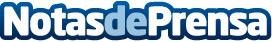 El 40,5% de las empresas españolas recurre al uso de horas extra ante los picos eventuales de trabajo para mantener la productividadAsí se extrae del Barómetro Adecco Outsourcing sobre productividad y eficiencia que se ha dado a conocer hoy y para el que se ha encuestado a más de 2.000 directores, managers y mandos intermedios españoles con el objetivo de determinar la productividad y la eficacia de las empresas en nuestro paísDatos de contacto:Adecco+34914115868Nota de prensa publicada en: https://www.notasdeprensa.es/el-405-de-las-empresas-espanolas-recurre-al Categorias: Nacional Comunicación Sociedad Recursos humanos Consumo Otras Industrias http://www.notasdeprensa.es